МУНИЦИПАЛЬНОЕ БЮДЖЕТНОЕ УЧРЕЖДЕНИЕ ДОПОЛНИТЕЛЬНОГО ОБРАЗОВАНИЯ«СТРЕЛЕЦКАЯ ДЕТСКАЯ ШКОЛА ИСКУССТВ»Орловского района Орловской областиДОПОЛНИТЕЛЬНАЯ ПРЕДПРОФЕССИОНАЛЬНАЯ ОБЩЕОБРАЗОВАТЕЛЬНАЯ ПРОГРАММА В ОБЛАСТИМУЗЫКАЛЬНОГОИСКУССТВА«СТРУННЫЕИНСТРУМЕНТЫ»«НАРОДНЫЕ ИНСТРУМЕНТЫ»Предметная областьПО.01. МУЗЫКАЛЬНОЕ ИСПОЛНИТЕЛЬСТВОПРОГРАММАпо учебному предмету ПО.01.УП.04. ХОРОВОЙ КЛАСССрок реализации 3 года (1-3 класс)2017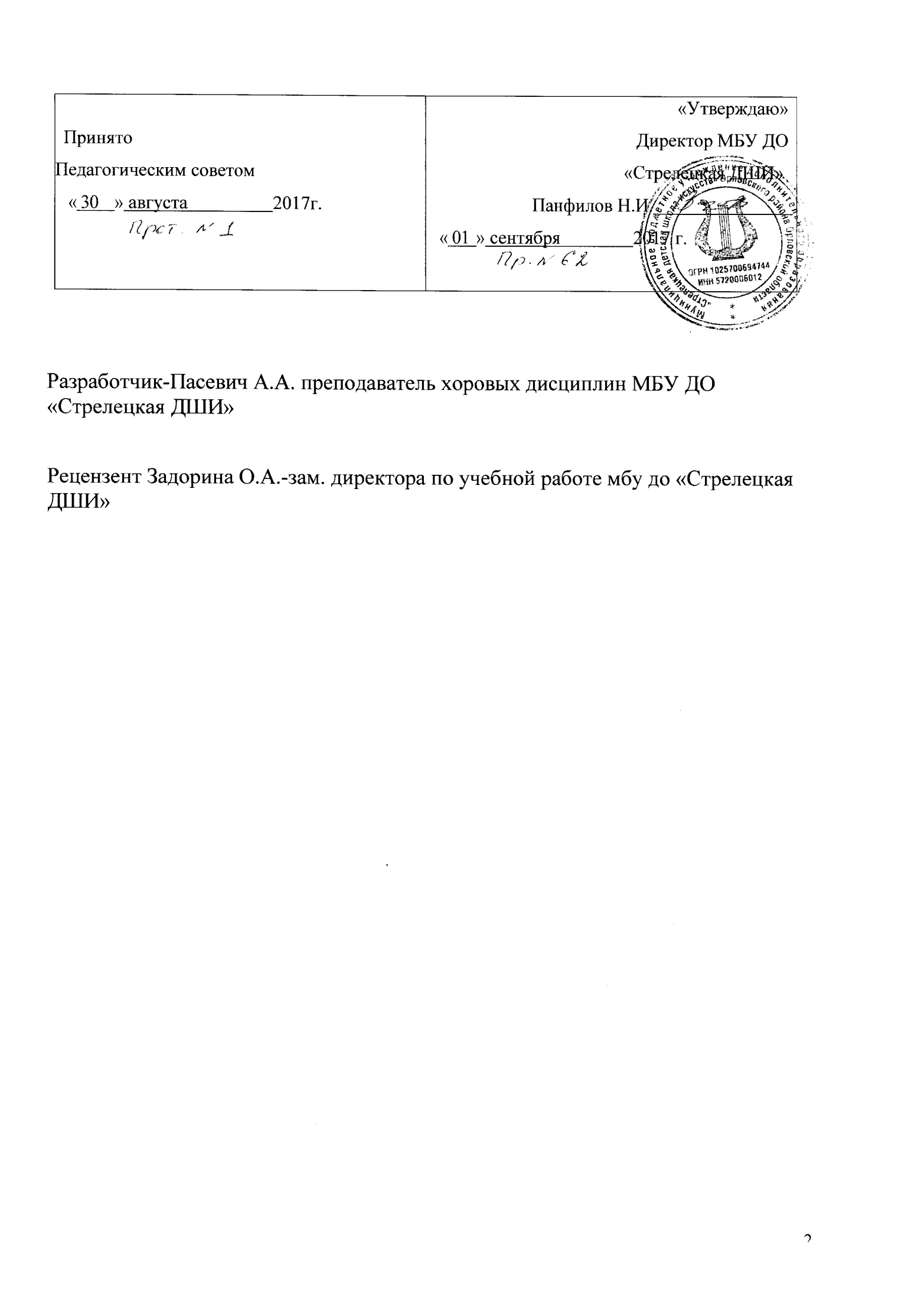 Структура программы учебного предметаПояснительнаязапискаХарактеристика учебного предмета, его место и роль в образовательномпроцессе;Срок реализации учебногопредмета;Объем учебного времени, предусмотренный учебным планом образовательного учреждения на реализацию учебногопредмета;Форма проведения учебных аудиторныхзанятий;Цели и задачи учебногопредмета;Обоснование структуры программы учебного предмета;Методыобучения;Описание материально-технических условий реализации учебногопредмета;Содержание учебногопредметаСведения о затратах учебноговремени;Годовые требования поклассам;Требования к уровню подготовкиобучающихсяФормы и методы контроля, системаоценокАттестация: цели, виды, форма,содержание;Критерииоценки;Контрольные требования на разных этапахобучения;Методическое обеспечение учебногопроцессаМетодические рекомендации педагогическимработникам;Рекомендации по организации самостоятельной работыобучающихся;Списки рекомендуемой нотной и методическойлитературыСписок рекомендуемой нотнойлитературы;Список рекомендуемой методическойлитературы;ПояснительнаязапискаХарактеристика учебного предмета, его место и роль в образовательномпроцессеПрограмма  учебного предмета «Хоровой класс»  разработана  на  основе  и с учетом федеральных государственных требований к дополнительной предпрофессиональной общеобразовательной программе в области музыкального искусства «Струнныеинструменты», «Народные инструменты»Хоровое исполнительство - один из наиболее сложных и значимых видов музыкальной деятельности, учебный предмет «Хоровой класс» является предметом обязательной части 1 -3 классах.В детской школе искусств, где учащиеся сочетают хоровое пение с обучением игре на одном из музыкальных инструментов, хоровой класс служит одним из важнейших факторов развития слуха, музыкальности детей, помогает формированию интонационных навыков, необходимых для овладения исполнительским искусством на любом музыкальном инструменте.Учебный предмет «Хоровой класс» направлен на приобретение детьми знаний, умений и навыков в области хорового пения, на эстетическое воспитание и художественное образование, духовно-нравственное развитие ученика.Срок реализации учебного предмета «Хоровойкласс»Срок реализации учебного предмета «Хоровой класс» для детей, поступивших в образовательное учреждение в первый класс в возрасте с шести лет шести месяцев до девяти лет, составляет 3 года (с 1 по 3 классы).Объем	учебного		времени,	предусмотренный		учебным		планом образовательного	учреждения		на	реализацию	учебного	предмета«Хоровой класс»Таблица 1Форма проведения учебных аудиторныхзанятийФорма проведения учебных аудиторных занятий - групповая (от 11 человек) или мелкогрупповая (от 4 до 10 человек).На определенных этапах разучивания репертуара возможны различные формы занятий. Хор может быть поделен на группы по партиям, что дает возможность более продуктивно прорабатывать хоровые партии, а также уделять внимание индивидуальному развитию каждого ребенка.Цель и задачи учебного предмета «Хоровойкласс»Цель: развитие музыкально-творческих способностей учащегося на основе приобретенных им знаний, умений и навыков в области хорового исполнительства.Задачи:развитие интереса к классической музыке и музыкальномутворчеству;развитие	музыкальных	способностей:	слуха,	ритма,	памяти, музыкальности иартистизма;формирование умений и навыков хоровогоисполнительства;обучение навыкам самостоятельной работы с музыкальным материалом и чтению нот слиста;приобретение	обучающимися	опыта	хорового	исполнительства	и публичных выступлений.Обоснование структуры учебного предмета «Хоровойкласс»Обоснованием структуры программы являются федеральные государственные требования, отражающие все аспекты работы преподавателя с обучающимися.Программа содержит следующие разделы:сведения о затратах учебного времени, предусмотренного на освоение учебного предмета;распределение учебного материала по годамобучения;описание дидактических единиц учебногопредмета;требования к уровню подготовкиобучающихся;формы и методы контроля, системаоценок;методическое обеспечение учебногопроцесса.В соответствии с данными направлениями строится основной раздел программы "Содержание учебного предмета".МетодыобученияДля	достижения	поставленной	цели	и	реализации	задач	предмета используются следующие методыобучения:словесный (объяснение, разбор, анализ музыкальногоматериала);наглядный	(показ,	демонстрация	отдельных	частей	и	всего произведения);практический (воспроизводящие и творческие упражнения, деление целого произведения на более мелкие части для подробной проработки и последующая организация целого, репетиционныезанятия);прослушивание записей выдающихся хоровых коллективов и посещение концертов для повышения общего уровня развитияобучающихся;индивидуальный	подход	к	каждому	ученику	с	учетом	возрастных особенностей, работоспособности и уровняподготовки.Предложенные методы работы с хоровым коллективом в рамках предпрофессиональной программы являются наиболее продуктивными при реализации поставленных целей и задач учебного предмета и основаны на проверенных методиках и сложившихся традициях хорового исполнительства.Описание материально-технических условий реализации учебного предмета «Хоровойкласс»Для реализации программы учебного предмета «Хоровой класс» должны быть созданы следующие материально-технические условия, которые включают в себя:концертныйзалсконцертнымроялемилифортепиано,подставкамидляхора, пультами и звукотехническим оборудованием,учебную аудиторию для занятий по учебному предмету «Хоровой класс» со специальным оборудованием (подставками для хора, роялем илипианино).Учебные аудитории должны иметь звукоизоляцию.Содержание учебногопредметаСведения о затратах учебного времени, предусмотренного на освоение учебного предмета «Хоровой класс», на максимальную, самостоятельную нагрузку обучающихся и аудиторные занятия в рамках реализации предпрофессиональной программы «Струнныеинструменты», «Народные инструменты»:Таблица 2Требования по годамобученияВ течение учебного года планируется ряд творческих показов: открытые репетиции для родителей и преподавателей, отчетные концерты, мероприятия  по пропаганде музыкальных знаний (концерты-лекции в общеобразовательных школах, в культурно-досуговых центрах и пр.), участие в смотрах-конкурсах, фестивалях, концертно-массовыхмероприятиях.За учебный год в хоровом классе должно быть пройдено примерно следующее количество произведений: младший хор инструментальных отделений – 10-12.Основные репертуарные принципы:Художественная ценность произведения (необходимость расширения музыкально-художественного кругозорадетей).Решение учебных задач.Классическая музыка в основе (русская и зарубежная в сочетании с современными композиторами и народными песнями различныхжанров).Содержаниепроизведения.Музыкальная форма (художественный образ произведения, выявление идейно-эмоционального смысла).Доступность:а) по содержанию;б) по голосовым возможностям; в) по техническим навыкам;Разнообразие: а) по стилю;б) по содержанию;в) темпу, нюансировке; г) по сложности.Вокально-хоровые навыкиПевческая установка и дыханиеМладший хорПевческая установка, положение корпуса, головы, артикуляция при пении.Навыки пения сидя и стоя.Дыхание перед началом пения. Одновременный вдох и начало пения. Различный характер дыхания перед началом пения в зависимости от характера исполняемого произведения. Смена дыхания в процессе пения; различные приемы (короткое и активное дыхание в быстром темпе, спокойное и активное в медленном). Цезуры. Знакомство с навыками «цепного» дыхания.Звуковедение и дикцияМладший хорЕстественный, свободный звук без крика и напряжения (форсировки). Преимущественно мягкая атака звука. Округление гласных, способы их формирования в различных регистрах. Пение non legato и legato. Нюансы – mf, mp, p, f.Развитие дикционных навыков. Гласные и согласные, их роль в пении. Взаимоотношение гласных и согласных в пении. Отнесение внутри слова согласных к последующему слогу.Ансамбль и стройМладший хорВыработка активного унисона, ритмической устойчивости в умеренных темпах при соотношении простейших длительностей, соблюдение динамической ровности при произнесении текста. Постепенное расширение задач: интонирование произведений в различных видах мажора и минора,ритмическойустойчивости	в	более	быстрых	и	медленных	темпах	с	более	сложным ритмическимрисунком.Устойчивое интонирование одноголосной партии при сложном аккомпанементе. Навыки пения двухголосия с аккомпанементом. Пение несложных двухголосых песен без сопровождения.Формирование исполнительских навыковМладшийхорАнализ словесного текста и его содержания. Грамотное чтение нотного текста по партиям и партитурам. Разбор тонального плана, ладовой структуры, гармонической канвы произведения.Членение на мотивы, периоды, предложения, фразы. Определение формы. Фразировка,	вытекающая	из	музыкального	и	текстового	содержания.Различные виды динамики. Многообразие агогических возможностей исполнения произведений: пение в строго размеренном темпе, сопоставление двух темпов, замедление в конце произведения, замедление и ускорение в середине произведения, различные видыфермат.Воспитание навыков понимания дирижерского жеста.Примерный репертуарный списокМладший хор1.Аренский А. «Комар один, задумавшись», «Птичка летит, летает», «Спи дитя мое, усни»2.Глинка М. «Ложится в поле мрак ночной» (из оперы «Руслан и Людмила») 3.Гречанинов	А.	«Про	теленочка»,	«Призыв	весны»,	«Дон-дон»,	«Маки- маковочки»4.Ипполитов-Иванов М. «Ноктюрн»5.Калинников В. «Весна», «Тень-тень», «Киска» 6.Кюи Ц. «Майский день», «Белка»7.Лядов А. «Колыбельная», «Окликание дождя»8.Римский-Корсаков Н. «Белка» (из оперы «Сказка о царе Салтане»)9.Чайковский П. «Мой садик», «Осень», «Хор мальчиков» (из оперы «Пиковая дама»), «Песня о счастье» (из оперы «Орлеанская дева», обр. В. Соколова)10.Чесноков П. «Нюта-плакса» 11.Потоловский Н. «Восход солнца»12.Бетховен Л. «Малиновка», «Весною», «Край родной», «Походная песня» 13.Брамс И. «Колыбельная»14.Вебер К. «Вечерняя песня» (обр. В. Попова) 15.Мендельсон Ф. «Воскресный день»16.Шуман Р. «Домик у моря» 17.Нисс С. «Сон»18.Калныньш А. «Музыка»19.Долуханян А. «Прилетайте птицы» 20.Морозов И. «Про сверчка»21.Парцхаладзе М. «Здравствуй, школа», «Наш край», «Весна», «Кукла», «Конь вороной»22.Попатенко Т. «Горный ветер» 23.Подгайц Е. «Облака»24.Шаинский В. «Мир похож на цветной луг»25.Красев М. Заключительный хор из оперы «Муха-Цокотуха»26.Белорусская народная песня «Сел комарик на дубочек» (обр. С. Полонского) 27.Русская	народная	песня	«Здравствуй,	гостья-зима»	(обр.	Н.	Римского- Корсакова)28.Русская народная песня «Как на тоненький ледок» (обр. М. Иорданского) 29.Литовская народная песня «Солнышко вставало»30.«10 русский народных песен» (в свободной обр. Григоренко)Примерные программы выступленийМладший хорАренский А.. «Комар»Кабалевский Д. «Подснежник» Компанеец З. «Встало солнце»Русская народная песня «Как на речке, на лужочке» Бетховен Л. «Край родной»Гречанинов А. «Дон-дон»Полонский С. «Сел комарик на дубочек»Итальянская народная песня «Макароны» (обр. В. Сибирского) Гайдн Й. «Пастух»Гречанинов А. «Призыв весны» Дунаевский И. «Спой нам, ветер»Украинская народная песня «Козел и коза» (обр. В. Соколова)Требования к уровню подготовкиобучающихсяРезультатом освоения программы учебного предмета «Хоровой класс», являются следующие знания, умения, навыки:знание начальных основ хорового искусства, вокально-хоровых особенностей хоровых партитур, художественно-исполнительских возможностей хорового коллектива;знание профессиональной терминологии;умение передавать авторский замысел музыкального произведения с помощью органического сочетания слова и музыки;навыки коллективного хорового исполнительского творчества, в том числе отражающие взаимоотношения между солистом и хоровым коллективом;сформированные практические навыки исполнения авторских, народных хоровых и вокальных ансамблевых произведений отечественной и зарубежной музыки, в том числе хоровых произведений для детей;наличие практических навыков исполнения партий в составе вокального ансамбля и хорового коллектива.Формы и методы контроля, системаоценок1. Аттестация: цели, виды, форма, содержаниеВ  программеобучениямладшего	и старшего хоров используются две основных формы контроля успеваемости – текущая ипромежуточная.Методы текущего контроля:оценка за работу вклассе;текущая сдачапартий;контрольный урок в конце каждойчетверти.Виды промежуточного контроля:переводной зачет в старший хор и по окончании освоенияпредмета.Методы текущего контроля:сдача партий вквартетах.Учет успеваемости учащихся проводится преподавателем на основе текущих занятий, их посещений, индивидуальной и групповой проверки  знаний хоровыхпартий.При оценке учащегося учитывается также его участие в выступлениях хорового коллектива. Повседневно оценивая каждого ученика,  педагог, опираясь на ранее выявленный им уровень подготовленности каждого ребенка, прежде всего, анализирует динамику усвоения им учебного материала, степень его прилежания, всеми средствами стимулируя его интерес кучебе.При выведении итоговой (переводной) оценки учитывается следующее:оценка годовой работыученика;оценка на зачете (академическомконцерте);другие выступления ученика в течение учебногогода.2.Критерии оценокПо итогам исполнения программы на зачете, академическом прослушивании или зачете выставляется оценка по пятибалльной системе:Таблица 3Согласно ФГТ, данная система оценки качества исполнения является основной. В зависимости от сложившихся традиций того или иного образовательного учреждения и с учетом целесообразности оценка качества исполнения может быть дополнена системой «+» и «-», что даст возможность более конкретно отметить выступление учащегося.Фонды оценочных средств призваны обеспечивать оценку качества приобретенных выпускниками знаний, умений и навыков, а также степень готовности учащихся выпускного класса к возможному продолжению профессионального образования в области музыкального хорового искусства.Методическое обеспечение учебногопроцессаМетодические рекомендации педагогическимработникамЗадача руководителя хорового класса – пробудить у детей любовь к хоровому пению, сформировать необходимые навыки и выработать потребность в систематическом коллективном музицировании, учитывая, что хоровое пение – наиболее доступный вид подобной деятельности.На занятиях должны активно использоваться знания нотной грамоты и навыки сольфеджирования, так как работа по нотам, а затем и хоровым партитурам помогает учащимся воспринимать музыкальные произведения сознательно, значительно ускоряет процесс разучивания. Пение по нотам необходимо сочетать с пением по слуху, так как именно пение по слуху способствует развитию музыкальной памяти.На протяжении всех лет обучения педагог следит за формированием и развитием важнейших вокально-хоровых навыков учащихся (дыханием, звуковедением, ансамблем, строем, дикцией), постепенно усложняя задачи, расширяя диапазон певческих возможностей детей.Отбирая репертуар, педагог должен помнить о необходимости расширения музыкально-художественного кругозора детей, о том, что хоровое пение – мощное средство патриотического, художественно-эстетического, нравственного воспитания учащихся. Произведения русской и зарубежной классики должны сочетаться с произведениями современных композиторов и народными песнями разных жанров.Особое значение имеет работа над словом, музыкальной и поэтической фразой, формой всего произведения, над умением почувствовать и выделить кульминационные моменты как всего произведения, так и отдельных его частей.Постепенно, с накоплением опыта хорового исполнения, овладением вокально-хоровыми навыками, репертуар дополняется. Наряду с куплетной формой учащиеся знакомятся с многообразными жанрами хоровой музыки. Краткие пояснительные беседы к отдельным произведениям используютсяруководителем хорового класса для выявления своеобразия стилей отдельных композиторов, музыкального языка различных эпох. Такие беседы способствуют обогащению музыкального кругозора учащихся, помогают формировать их художественную культуру.Для учащихся инструментальных отделений хоровой класс является одним из обязательных предметов, способствующих формированию навыков коллективного музицирования. Всемерно используя возможности групповых занятий, предусмотренных действующими учебными планами, нельзя забывать о том, что хор – это коллектив. Лишь исходя из этого можно профессионально строить работу над всеми компонентами хорового звучания. Так, при организации учебного процесса в школе целесообразно руководствоваться интересами и возможностями коллективных форм занятий, координируя их с групповыми, мелкогрупповыми и даже индивидуальными. Такой организационный принцип будет способствовать успешной работе хорового класса как исполнительского коллектива.Методические рекомендации по организации самостоятельнойработыОбъем самостоятельной работы учащихся определяется с учетом минимальных затрат на подготовку домашнего задания (параллельно с освоением детьми программы основного общего образования), с опорой на сложившиеся в учебном заведении педагогические традиции и методическую целесообразность, а также индивидуальные способностиученика.Необходимым условием самостоятельной работы учащегося в классе хорового пения является домашняя работа. Прежде всего, она должна заключаться в систематической проработке своей хоровой партии в произведениях, изучаемых в хоровом классе. Учащийся регулярно готовится дома к контрольной сдаче партий произведений. В результате домашней подготовки учащийся при сдаче партий должен уметь выразительно исполнять свой хоровой голос в звучании всей хоровой фактуры без сопровождения.Выполнение обучающимся домашнего задания должно контролироватьсяпреподавателем и обеспечиваться партитурами и нотными изданиями, хрестоматиями, клавирами, в соответствии с программными требованиями по данному предмету.Списки рекомендуемой нотной и методическойлитературыСписок рекомендуемых нотныхсборников1.Бандина А., Попов В., Тихеева Л. «Школа хорового пения», Вып. 1,2. М.,1966 2.«Каноны для детского хора», сост. Струве Г. М., 20013.«Песни	для	детского	хора»,	Вып.	5.	Хоровые	произведения	русских	и зарубежных композиторов, сост. Соколов В. М.,19634.«Песни для детского хора», Вып. 12, сост. Соколов В. М., 1975 5.«Поет детская хоровая студия «Пионерия», сост. Струве Г. М., 19896.«Поющее детство». Произведения для детского хора (сост. Мякишев И.), М., 20027.Рубинштейн А. «Избранные хоры», М., 19798.Соколов В. «Обработки и переложения для детского хора». М., 1969 9.Тугаринов Ю. «Произведения для детского хора», 2-е издание. «Современная музыка», 200910.«Хоры без сопровождения», для начинающих детских хоровых коллективов. Сост. Соколов В. Вып. 1, 2. М., 196511.Чесноков П. «Собрание духовно-музыкальных сочинений», Тетр.4, М., 1995Список рекомендуемой методическойлитературыДмитриев Л. Основы вокальной методики. – М.: Музыка,2000Добровольская Н. Вокально-хоровые упражнения в детском хоре. М.,1987Михайлова М. Развитие музыкальных способностей детей. –Ярославль,«Академия развития», 1997Самарин В., Осеннева М., Уколова Л. Методика работы с детским вокально- хоровым коллективом. – М.: Academia, 1999Струве Г. Школьный хор.М.,1981Теория и методика музыкального образования детей: Научно-методическое пособие/ Л.В.Школяр, М.С.Красильникова, Е.Д.Критская и др. – М.,1998Халабузарь П., Попов В. Теория и методика музыкального воспитания. – Санкт-Петербург,2000Халабузарь	П.,	Попов	В.,	Добровольская	Н.	Методика	музыкального воспитания. Учебное пособие.М.,1990Соколов В. Работа с хором.2-е издание. -М.,1983Стулова Г. Теория и практика работы с хором. - М.,2002Стулова Г. Хоровой класс: Теория и практика работы в детском хоре. - М.,1988Чесноков П. Хор и управление им. -М.,1961Срок обучения3 года(1,2,3 классы)Максимальная учебная нагрузка (в часах)147Количество часов на аудиторные занятия98Количество часов на внеаудиторную(самостоятельную) работу49Распределение по годам обученияРаспределение по годам обученияРаспределение по годам обученияРаспределение по годам обученияКласс123Продолжительность учебных занятий(в неделях)323333Количество часов нааудиторные занятия в неделю111Общее количествочасов на аудиторныезанятия989898Количество часов навнеаудиторныезанятия в неделю0,50,50,5Общее количество часов навнеаудиторные(самостоятельные)занятия по годам1616,516,5Общее количество часов навнеаудиторные(самостоятельные)занятия494949Максимальноеколичествочасовзанятий внеделю1,51,51,5Общее максимальноеколичество часов по4849,549,5годамОбщее максимальное количество часов навесь период обучения147147147ОценкаКритерии оценивания выступления5(«отлично»)регулярное посещение хора, отсутствие пропусков без уважительных причин, знаниесвоей партии во всех произведениях, разучиваемых в хоровом классе, активная эмоциональная работа на занятиях, участие навсех хоровых концертах коллектива4(«хорошо»)регулярное посещение хора, отсутствие пропусков без уважительных причин, активная работа в классе, сдача партии всей хоровой программы при недостаточной проработке трудных технических фрагментов (вокально- интонационная неточность), участие вконцертах хора3(«удовлетворительно»)нерегулярное посещение хора, пропуски без уважительных причин, пассивная работа вклассе, незнание наизусть некоторых партитур в программе при сдаче партий, участие в обязательном отчетном концерте хора вслучаепересдачи партий2(«неудовлетворительно»)пропуски хоровых занятий без уважительных причин, неудовлетворительная сдача партий в большинстве партитур всей программы,недопуск к выступлению на отчетный концерт«зачет»(без отметки)отражает достаточный уровень подготовки и исполнения на данном этапе обучения,соответствующий программным требованиям